Práce (co se nehodí, škrtněte): diplomová / bakalářskáPosudek (co se nehodí, škrtněte): vedoucího / oponentaPráci hodnotil(a) (u externích hodnotitelů uveďte též adresu a funkci ve firmě): Mgr. Petra Kodetová	Práci předložil(a): Zdeňka Newiaková		Název práce: Nejdek v letech 1918 – 1938  1.	CÍL PRÁCE (uveďte, do jaké míry byl naplněn): Cílem práce bylo popsat historii města Nejdek v meziválečném období. Cíl práce byl naplněn pouze z části. 2.	OBSAHOVÉ ZPRACOVÁNÍ (náročnost, tvůrčí přístup, proporcionalita teoretické a vlastní práce, vhodnost příloh apod.):Zvolené téma z oblasti regionální historie není příliš náročné na zpracování. Adekvátní literatury k tématu je sice méně, ale na druhou stranu je možné čerpat z místních kronik, pamětí, atd., což studentka bohužel neučinila. Bakalářská práce je zpracována pouze z literatury bez požití archivních či jiných pramenů, což považuji za vážný nedostatek. Navíc vlastnímu tématu studentka věnuje pouze první část práce, druhá část se zabývá významnými osobnostmi, spojenými s městem Nejdek, dále kulturou a železnicí v Nejdku.  3.	FORMÁLNÍ ÚPRAVA (jazykový projev, správnost citace a odkazů na literaturu, grafická úprava, přehlednost členění kapitol, kvalita tabulek, grafů a příloh apod.):Jazykový projev je možno hodnotit jako průměrný. Studentka se nevyvarovala překlepů a občasných gramatických chyb. Bakalářská práce je členěná velmi nepřehledně a občas i nelogicky. Na konci bakalářské práce je část o slavných nejdeckých rodácích, která není pro samotný text adekvátní. Stať tak působí poměrně nekompaktním a nesourodým dojmem. 4.	STRUČNÝ KOMENTÁŘ HODNOTITELE (celkový dojem z práce, silné a slabé stránky, originalita myšlenek apod.):Bakalářská práce studentky Zdeňky Newiakové je podprůměrná. Studentka nevyužila archivní materiál, o kterém však ve své bakalářské práci píše (s. 29), navíc práce působí nekompaktním až chaotickým dojmem.   5.	OTÁZKY A PŘIPOMÍNKY DOPORUČENÉ K BLIŽŠÍMU VYSVĚTLENÍ PŘI OBHAJOBĚ (jedna až tři):1) Proč studentka při zpracování své bakalářské práce nevyužila archivní materiál?6.	NAVRHOVANÁ ZNÁMKA (výborně, velmi dobře, dobře, nevyhověl): nevyhovělaDatum: 								Podpis: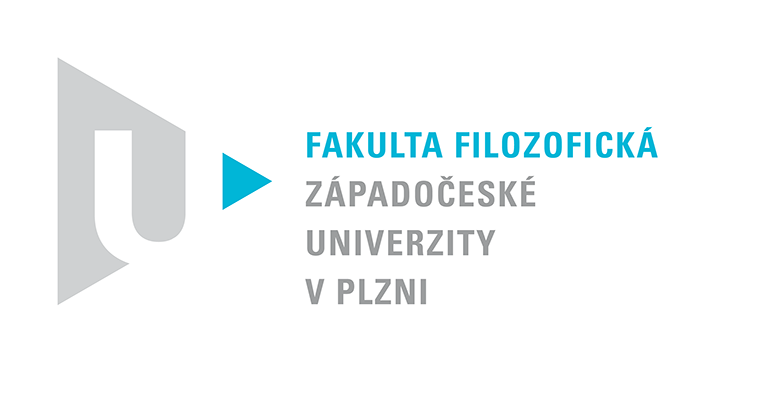 Katedra filozofiePROTOKOL O HODNOCENÍ PRÁCE